EVALUASI PEMBELAJARANKomponen penilaian :Kehadiran = 10 %Tugas 1 = 25 %Tugas 2  =25%UTS = 20 %UAS = 20 %Jakarta, 06 September 2016 Mengetahui,                                                                                                                                                                                                                                            Ketua Program Studi S-1,	                              							   		Dosen Pengampu,Euis Heryati, MM, M.I.Kom										   		Subroto, S.Sn, M,Si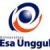 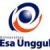 RENCANA PEMBELAJARAN SEMESTER GANJIL 2016/2017RENCANA PEMBELAJARAN SEMESTER GANJIL 2016/2017RENCANA PEMBELAJARAN SEMESTER GANJIL 2016/2017RENCANA PEMBELAJARAN SEMESTER GANJIL 2016/2017RENCANA PEMBELAJARAN SEMESTER GANJIL 2016/2017RENCANA PEMBELAJARAN SEMESTER GANJIL 2016/2017RENCANA PEMBELAJARAN SEMESTER GANJIL 2016/2017RENCANA PEMBELAJARAN SEMESTER GANJIL 2016/2017RENCANA PEMBELAJARAN SEMESTER GANJIL 2016/2017RENCANA PEMBELAJARAN SEMESTER GANJIL 2016/2017PROGRAM STUDI FOTOGRAFI FAKULTAS ILMU KOMUNIKASIPROGRAM STUDI FOTOGRAFI FAKULTAS ILMU KOMUNIKASIPROGRAM STUDI FOTOGRAFI FAKULTAS ILMU KOMUNIKASIPROGRAM STUDI FOTOGRAFI FAKULTAS ILMU KOMUNIKASIPROGRAM STUDI FOTOGRAFI FAKULTAS ILMU KOMUNIKASIPROGRAM STUDI FOTOGRAFI FAKULTAS ILMU KOMUNIKASIPROGRAM STUDI FOTOGRAFI FAKULTAS ILMU KOMUNIKASIPROGRAM STUDI FOTOGRAFI FAKULTAS ILMU KOMUNIKASIPROGRAM STUDI FOTOGRAFI FAKULTAS ILMU KOMUNIKASIPROGRAM STUDI FOTOGRAFI FAKULTAS ILMU KOMUNIKASIUNIVERSITAS ESA UNGGULUNIVERSITAS ESA UNGGULUNIVERSITAS ESA UNGGULUNIVERSITAS ESA UNGGULUNIVERSITAS ESA UNGGULUNIVERSITAS ESA UNGGULUNIVERSITAS ESA UNGGULUNIVERSITAS ESA UNGGULUNIVERSITAS ESA UNGGULUNIVERSITAS ESA UNGGULMata KuliahMata Kuliah:FotografiFotografiFotografiKode MKKode MK:KMI 104 Mata Kuliah PrasyaratMata Kuliah Prasyarat:---Bobot MKBobot MK:3 sksDosen PengampuDosen Pengampu:Subroto, S.Sn., M.Si.Subroto, S.Sn., M.Si.Subroto, S.Sn., M.Si.Kode DosenKode Dosen:Alokasi WaktuAlokasi Waktu:Tatap muka 14 x 150 menit,  teori dan praktik  fotografiTatap muka 14 x 150 menit,  teori dan praktik  fotografiTatap muka 14 x 150 menit,  teori dan praktik  fotografiTatap muka 14 x 150 menit,  teori dan praktik  fotografiTatap muka 14 x 150 menit,  teori dan praktik  fotografiTatap muka 14 x 150 menit,  teori dan praktik  fotografiTatap muka 14 x 150 menit,  teori dan praktik  fotografiCapaian PembelajaranCapaian Pembelajaran:Mahasiswa mampu memahami peralatan dan teknik dasar fotografi melalui pemberian materi teknis dan alur proses kerja kamera.  Membekali mahasiswa mampu merencanakan dan mengembangkan gagasan dalam praktik fotografi yang estetikMembuat projek fotografi sebagai proses riset bersamaMahasiswa mampu memahami peralatan dan teknik dasar fotografi melalui pemberian materi teknis dan alur proses kerja kamera.  Membekali mahasiswa mampu merencanakan dan mengembangkan gagasan dalam praktik fotografi yang estetikMembuat projek fotografi sebagai proses riset bersamaMahasiswa mampu memahami peralatan dan teknik dasar fotografi melalui pemberian materi teknis dan alur proses kerja kamera.  Membekali mahasiswa mampu merencanakan dan mengembangkan gagasan dalam praktik fotografi yang estetikMembuat projek fotografi sebagai proses riset bersamaMahasiswa mampu memahami peralatan dan teknik dasar fotografi melalui pemberian materi teknis dan alur proses kerja kamera.  Membekali mahasiswa mampu merencanakan dan mengembangkan gagasan dalam praktik fotografi yang estetikMembuat projek fotografi sebagai proses riset bersamaMahasiswa mampu memahami peralatan dan teknik dasar fotografi melalui pemberian materi teknis dan alur proses kerja kamera.  Membekali mahasiswa mampu merencanakan dan mengembangkan gagasan dalam praktik fotografi yang estetikMembuat projek fotografi sebagai proses riset bersamaMahasiswa mampu memahami peralatan dan teknik dasar fotografi melalui pemberian materi teknis dan alur proses kerja kamera.  Membekali mahasiswa mampu merencanakan dan mengembangkan gagasan dalam praktik fotografi yang estetikMembuat projek fotografi sebagai proses riset bersamaMahasiswa mampu memahami peralatan dan teknik dasar fotografi melalui pemberian materi teknis dan alur proses kerja kamera.  Membekali mahasiswa mampu merencanakan dan mengembangkan gagasan dalam praktik fotografi yang estetikMembuat projek fotografi sebagai proses riset bersamaSESIKEMAMPUANAKHIRMATERI PEMBELAJARANMATERI PEMBELAJARANBENTUK PEMBELAJARANSUMBER PEMBELAJARANSUMBER PEMBELAJARANINDIKATORPENILAIANINDIKATORPENILAIANINDIKATORPENILAIAN1Mahasiswa mengerti dan memahami sejarah perkembangan fotografi mutakhirPengenalanan perjalanan revolusi dunia fotografi Pengenalanan perjalanan revolusi dunia fotografi  Metoda : contextual instruction Media : kelas, komputer, LCD, whiteboard, kamera foto, tripod Michael R. Peres, Focal Encyclopedia of Photography( London, 2007) Michael Langford, Basic Photography-Seven Edition (London 2000)Susan Tuttle, Art of Everyday Photography-Move Toward Manual & Make Creative Photos (Ohio, 2014)Michael R. Peres, Focal Encyclopedia of Photography( London, 2007) Michael Langford, Basic Photography-Seven Edition (London 2000)Susan Tuttle, Art of Everyday Photography-Move Toward Manual & Make Creative Photos (Ohio, 2014)Mampu membuat makalah tentang kronologi perkembangan fotografi secara runtut dan benar dri awal ditemukan sampai sekarangMampu membuat makalah tentang kronologi perkembangan fotografi secara runtut dan benar dri awal ditemukan sampai sekarangMampu membuat makalah tentang kronologi perkembangan fotografi secara runtut dan benar dri awal ditemukan sampai sekarang2Mahasiswa mampu mengetahui struktur dan kegunaan tools kamera Pengenalan struktur kamera dan fungsi tools kamera Pengenalan struktur kamera dan fungsi tools kamera Metoda : contextual instructionMedia : kelas, komputer, LCD, whiteboard, kamera fot, tripodMichael R. Peres, Focal Encyclopedia of Photography( London, 2007) Michael Langford, Basic Photography-Seven Edition (London 2000)Susan Tuttle, Art of Everyday Photography-Move Toward Manual & Make Creative Photos (Ohio, 2014)Michael R. Peres, Focal Encyclopedia of Photography( London, 2007) Michael Langford, Basic Photography-Seven Edition (London 2000)Susan Tuttle, Art of Everyday Photography-Move Toward Manual & Make Creative Photos (Ohio, 2014)Hafal  dan tahu struktuk dan fungsi tools  kameraHafal  dan tahu struktuk dan fungsi tools  kameraHafal  dan tahu struktuk dan fungsi tools  kamera3Mahasiswa mampu menguasai triangle exposure yang terdiri atas diafragma, shutter speed, dan ISO Memahami metode pencahayaan dalam fotografi Memahami metode pencahayaan dalam fotografi Metoda : contextual instructionMedia : kelas, komputer, LCD, whiteboard, kamera foto, tripodMichael R. Peres, Focal Encyclopedia of Photography( London, 2007) Michael Langford, Basic Photography-Seven Edition (London 2000)Susan Tuttle, Art of Everyday Photography-Move Toward Manual & Make Creative Photos (Ohio, 2014)David Prakel, Basic Photography-exposure(London,2006)Wahyu Dharsito, Dasar Fotografi Digital-Menguasai Eksposure     (Elex Media,2016)Michael R. Peres, Focal Encyclopedia of Photography( London, 2007) Michael Langford, Basic Photography-Seven Edition (London 2000)Susan Tuttle, Art of Everyday Photography-Move Toward Manual & Make Creative Photos (Ohio, 2014)David Prakel, Basic Photography-exposure(London,2006)Wahyu Dharsito, Dasar Fotografi Digital-Menguasai Eksposure     (Elex Media,2016)Menguasai cara mempraktikkkan pengaturan cahaya yang seimbang/normalMenguasai cara mempraktikkkan pengaturan cahaya yang seimbang/normalMenguasai cara mempraktikkkan pengaturan cahaya yang seimbang/normalSESIKEMAMPUANAKHIRMATERI PEMBELAJARANMATERI PEMBELAJARANBENTUK PEMBELAJARANSUMBER PEMBELAJARANSUMBER PEMBELAJARANINDIKATORPENILAIANINDIKATORPENILAIANINDIKATORPENILAIAN4Mahasiswa mampu menguasai metode matematis focal length( FL) atau jarak titik fokus lensa kameraPenghitungan FL lensa dan besaran/derajat sudutnya (angle of view) Penghitungan FL lensa dan besaran/derajat sudutnya (angle of view) Metoda : contextual instructionMedia : kelas, komputer, LCD, whiteboard, kamera foto, tripodMichael R. Peres, Focal Encyclopedia of Photography( London, 2007) Michael Langford, Basic Photography-Seven Edition (London 2000)Susan Tuttle, Art of Everyday Photography-Move Toward Manual & Make Creative Photos (Ohio, 2014)Wahyu Dharsito, Dasar Fotografi Digital-Menguasai Eksposure     (Elex Media,2016)Michael R. Peres, Focal Encyclopedia of Photography( London, 2007) Michael Langford, Basic Photography-Seven Edition (London 2000)Susan Tuttle, Art of Everyday Photography-Move Toward Manual & Make Creative Photos (Ohio, 2014)Wahyu Dharsito, Dasar Fotografi Digital-Menguasai Eksposure     (Elex Media,2016)Menguasai dan mempraktikkan penggunanaan lensa dan besaran sudutnya  Menguasai dan mempraktikkan penggunanaan lensa dan besaran sudutnya  Menguasai dan mempraktikkan penggunanaan lensa dan besaran sudutnya  5Mahasiswa mampu menguasai metode ruang ketajaman atau Depth of Field (Dof)Memahami hubungan antara ruang ketajaman dan aperature/diafragmaMemahami hubungan antara ruang ketajaman dan aperature/diafragmaMetoda : contextual instructionMedia : kelas, komputer, LCD, whiteboard, kamera foto, tripodMichael R. Peres, Focal Encyclopedia of Photography( London, 2007) Michael Langford, Basic Photography-Seven Edition (London 2000)Susan Tuttle, Art of Everyday Photography-Move Toward Manual & Make Creative Photos (Ohio, 2014)David Prakel, Basic Photography-exposure(London,2006)Wahyu Dharsito, Dasar Fotografi Digital-Menguasai Eksposure     (Elex Media,2016)Michael R. Peres, Focal Encyclopedia of Photography( London, 2007) Michael Langford, Basic Photography-Seven Edition (London 2000)Susan Tuttle, Art of Everyday Photography-Move Toward Manual & Make Creative Photos (Ohio, 2014)David Prakel, Basic Photography-exposure(London,2006)Wahyu Dharsito, Dasar Fotografi Digital-Menguasai Eksposure     (Elex Media,2016)Menguasai dan mempraktikkan penggunanaan Dof dan diafragma   Menguasai dan mempraktikkan penggunanaan Dof dan diafragma   Menguasai dan mempraktikkan penggunanaan Dof dan diafragma   6Mahasiswa mampu menguasai pengukuran cahaya (light meter)Membekali mahaiswa pengetahuan over exposure dan under exposureMembekali mahaiswa pengetahuan over exposure dan under exposureMetoda : contextual instructionMedia : kelas, komputer, LCD, whiteboard, kamera foto, tripodMichael R. Peres, Focal Encyclopedia of Photography( London, 2007) Michael Langford, Basic Photography-Seven Edition (London 2000)Susan Tuttle, Art of Everyday Photography-Move Toward Manual & Make Creative Photos (Ohio, 2014)Wahyu Dharsito, Dasar Fotografi Digital-Menguasai Eksposure     (Elex Media,2016)Michael R. Peres, Focal Encyclopedia of Photography( London, 2007) Michael Langford, Basic Photography-Seven Edition (London 2000)Susan Tuttle, Art of Everyday Photography-Move Toward Manual & Make Creative Photos (Ohio, 2014)Wahyu Dharsito, Dasar Fotografi Digital-Menguasai Eksposure     (Elex Media,2016)Praktik penghitungan under exposure dan over exposure  Praktik penghitungan under exposure dan over exposure  Praktik penghitungan under exposure dan over exposure  SESIKEMAMPUANAKHIRMATERI PEMBELAJARANMATERI PEMBELAJARANBENTUK PEMBELAJARANSUMBER PEMBELAJARANSUMBER PEMBELAJARANINDIKATORPENILAIANINDIKATORPENILAIANINDIKATORPENILAIAN7Mahasiswa mampu menguasai metode komposisi dan estetika fotografiMemahami teknik komposisi fotografi yang utuh dan menarikMemahami teknik komposisi fotografi yang utuh dan menarikMetoda : contextual instructionMedia : kelas, komputer, LCD, whiteboard, kamera foto, tripoMichael R. Peres, Focal Encyclopedia of Photography( London, 2007) Michael Langford, Basic Photography-Seven Edition (London 2000)Susan Tuttle, Art of Everyday Photography-Move Toward Manual & Make Creative Photos (Ohio, 2014)David Prakel, Basic Photography-composition(London,2006)Wahyu Dharsito, Dasar Fotografi Digital-Menguasai Eksposure     (Elex Media,2016)Michael R. Peres, Focal Encyclopedia of Photography( London, 2007) Michael Langford, Basic Photography-Seven Edition (London 2000)Susan Tuttle, Art of Everyday Photography-Move Toward Manual & Make Creative Photos (Ohio, 2014)David Prakel, Basic Photography-composition(London,2006)Wahyu Dharsito, Dasar Fotografi Digital-Menguasai Eksposure     (Elex Media,2016)Praktik komposisi fotografi dan estetika fotografiPraktik komposisi fotografi dan estetika fotografiPraktik komposisi fotografi dan estetika fotografi8Mahasiswa mampu membingkai obyek foto secara estetis dan menarikMembekali mahasiswa dengan teknik frammingMembekali mahasiswa dengan teknik frammingMetoda : contextual instructionMedia : kelas, komputer, LCD, whiteboard, kamera foto, tripodMichael R. Peres, Focal Encyclopedia of Photography( London, 2007) Michael Langford, Basic Photography-Seven Edition (London 2000)Susan Tuttle, Art of Everyday Photography-Move Toward Manual & Make Creative Photos (Ohio, 2014)Wahyu Dharsito, Dasar Fotografi Digital-Menguasai Eksposure     (Elex Media,2016)Michael R. Peres, Focal Encyclopedia of Photography( London, 2007) Michael Langford, Basic Photography-Seven Edition (London 2000)Susan Tuttle, Art of Everyday Photography-Move Toward Manual & Make Creative Photos (Ohio, 2014)Wahyu Dharsito, Dasar Fotografi Digital-Menguasai Eksposure     (Elex Media,2016)Mempraktikkan teknik framming obyek fotografi dengan membingkai foreground dan backgroundMempraktikkan teknik framming obyek fotografi dengan membingkai foreground dan backgroundMempraktikkan teknik framming obyek fotografi dengan membingkai foreground dan background9Mahasiswa mengetahui elemen formal dalam fotografiMembekali mahasiswa pengetahuan elemen fotografi: point,line,shape,form,texture, pattern,colourMembekali mahasiswa pengetahuan elemen fotografi: point,line,shape,form,texture, pattern,colourMetoda : contextual instructionMedia : kelas, komputer, LCD, whiteboard, kamera foto, tripodMichael R. Peres, Focal Encyclopedia of Photography( London, 2007) Michael Langford, Basic Photography-Seven Edition (London 2000)Susan Tuttle, Art of Everyday Photography-Move Toward Manual & Make Creative Photos (Ohio, 2014)Michael R. Peres, Focal Encyclopedia of Photography( London, 2007) Michael Langford, Basic Photography-Seven Edition (London 2000)Susan Tuttle, Art of Everyday Photography-Move Toward Manual & Make Creative Photos (Ohio, 2014)Mempraktikkan elemen penting dalam fotografiMempraktikkan elemen penting dalam fotografiMempraktikkan elemen penting dalam fotografi10Mahasiswa mampu menguasai pemotretan berdasarkan ketepatan waktu bertindak Time base Action:Panning, Slow Speed, Freeze Time base Action:Panning, Slow Speed, Freeze Metoda : contextual instructionMedia : kelas, komputer, LCD, whiteboard, kamera foto ,tripodMichael R. Peres, Focal Encyclopedia of Photography( London, 2007) Michael Langford, Basic Photography-Seven Edition (London 2000)Susan Tuttle, Art of Everyday Photography-Move Toward Manual & Make Creative Photos (Ohio, 2014)Wahyu Dharsito, Dasar Fotografi Digital-Menguasai Eksposure     (Elex Media,2016)Michael R. Peres, Focal Encyclopedia of Photography( London, 2007) Michael Langford, Basic Photography-Seven Edition (London 2000)Susan Tuttle, Art of Everyday Photography-Move Toward Manual & Make Creative Photos (Ohio, 2014)Wahyu Dharsito, Dasar Fotografi Digital-Menguasai Eksposure     (Elex Media,2016)Mempraktikkan panning, slow speeed, freezeMempraktikkan panning, slow speeed, freezeMempraktikkan panning, slow speeed, freezeSESIKEMAMPUANAKHIRMATERI PEMBELAJARANMATERI PEMBELAJARANBENTUK PEMBELAJARANSUMBER PEMBELAJARANSUMBER PEMBELAJARANINDIKATORPENILAIANINDIKATORPENILAIANINDIKATORPENILAIAN11Mahasiswa mampu menguasai pemotretan BULB/low light Melukis cahaya di malam hariMelukis cahaya di malam hari Metoda : contextual instructionMedia : kelas, komputer, LCD, whiteboard, kamera foto, tripodMichael R. Peres, Focal Encyclopedia of Photography( London, 2007) Michael Langford, Basic Photography-Seven Edition (London 2000)Susan Tuttle, Art of Everyday Photography-Move Toward Manual & Make Creative Photos (Ohio, 2014)Wahyu Dharsito, Dasar Fotografi Digital-Menguasai Eksposure     (Elex Media,2016)Michael R. Peres, Focal Encyclopedia of Photography( London, 2007) Michael Langford, Basic Photography-Seven Edition (London 2000)Susan Tuttle, Art of Everyday Photography-Move Toward Manual & Make Creative Photos (Ohio, 2014)Wahyu Dharsito, Dasar Fotografi Digital-Menguasai Eksposure     (Elex Media,2016)Mempraktikkan low lightMempraktikkan low lightMempraktikkan low light12Mahasiswa membuat konsep essai foto sederhana/foto series naratifMerencanakan proyek fotografi yang berhubungan dengan sejarah/human interest/konservasi lingkungan/tentang perempuan/artefak budaya/pasar tradisional/konflik sosial/nilai keutamaanMerencanakan proyek fotografi yang berhubungan dengan sejarah/human interest/konservasi lingkungan/tentang perempuan/artefak budaya/pasar tradisional/konflik sosial/nilai keutamaanMetoda : contextual instructionMedia : kelas, komputer, LCD, whiteboard, kamera foto, tripodAnna Fox and Natasha Caruan, Basic Creative Photography (Behind the Image-Research in Photography) (UK, 2012)Sarah Pink, László Kürti and Ana Isabel Afonso,Working Images Visual Research and Representation in Ethnography(London, 2004)Taufan Wijaya, Photo Story handbook-Panduan Membuat Foto Cerita(Kompas Gramedia-2016)Anna Fox and Natasha Caruan, Basic Creative Photography (Behind the Image-Research in Photography) (UK, 2012)Sarah Pink, László Kürti and Ana Isabel Afonso,Working Images Visual Research and Representation in Ethnography(London, 2004)Taufan Wijaya, Photo Story handbook-Panduan Membuat Foto Cerita(Kompas Gramedia-2016)Membuat program essai foto sederhanadi luar kampus (outing class) bersifat tentatifMembuat program essai foto sederhanadi luar kampus (outing class) bersifat tentatifMembuat program essai foto sederhanadi luar kampus (outing class) bersifat tentatif13Mahasiswa menerapkan konsep essai foto sederhana/foto series naratifMempraktikkan proyek bersamaMempraktikkan proyek bersamaMetoda : contextual instructionMedia : kelas, komputer, LCD, whiteboard, kamera foto, tripodAnna Fox and Natasha Caruan, Basic Creative Photography (Behind the Image-Research in Photography)   (UK, 2012)Sarah Pink, László Kürti and Ana Isabel Afonso,Working Images Visual Research and Representation in Ethnography(London, 2004)Taufan Wijaya, Photo Story handbook-Panduan Membuat Foto Cerita(Kompas Gramedia- 2016)Anna Fox and Natasha Caruan, Basic Creative Photography (Behind the Image-Research in Photography)   (UK, 2012)Sarah Pink, László Kürti and Ana Isabel Afonso,Working Images Visual Research and Representation in Ethnography(London, 2004)Taufan Wijaya, Photo Story handbook-Panduan Membuat Foto Cerita(Kompas Gramedia- 2016)Mempraktikkan fotografi sebagai proses riset tertentu (sesuai kesepakan tema)(outing class) bersifat tentatifMempraktikkan fotografi sebagai proses riset tertentu (sesuai kesepakan tema)(outing class) bersifat tentatifMempraktikkan fotografi sebagai proses riset tertentu (sesuai kesepakan tema)(outing class) bersifat tentatifSESIKEMAMPUANAKHIRMATERI PEMBELAJARANMATERI PEMBELAJARANBENTUK PEMBELAJARANSUMBER PEMBELAJARANSUMBER PEMBELAJARANINDIKATORPENILAIANINDIKATORPENILAIANINDIKATORPENILAIAN14Mahasiswa mencetak foto dan  membukukan hasil riset dalam bentuk katalog bersama/katalog individuMahasiswa membuat hasil karya dalam buku/katalog bersama Mahasiswa membuat hasil karya dalam buku/katalog bersama Metoda : contextual instructionMedia : kelas, komputer, LCD, whiteboard, kamera foto, tripodAnna Fox and Natasha Caruan, Basic Creative Photography (Behind the Image-Research in Photography)  (UK, 2012)Sarah Pink, László Kürti and Ana Isabel Afonso,Working Images Visual Research and Representation in Ethnography(London, 2004)Taufan Wijaya, Photo Story handbook-Panduan Membuat Foto Cerita  (Kompas Gramedia-2016)Anna Fox and Natasha Caruan, Basic Creative Photography (Behind the Image-Research in Photography)  (UK, 2012)Sarah Pink, László Kürti and Ana Isabel Afonso,Working Images Visual Research and Representation in Ethnography(London, 2004)Taufan Wijaya, Photo Story handbook-Panduan Membuat Foto Cerita  (Kompas Gramedia-2016)Finalisasi karyaFinalisasi karyaFinalisasi karyaSESIPROSE-DURBEN-TUKSKOR > 79( A / A-)SKOR  > 69(B- / B / B+ )SKOR > 59(C / C+ )SKOR > 49( D )SKOR < 49( E )BOBOT1Pretest Tes lisanMendefinisikan  pengertian sejarah fotografi dengan benar dan lengkap serta tepatMendefinisikan   sejarah fotografi dengan benar dan lengkapMendefinisikan  pengertian  sejarah fotografi dengan benar Mendefinsikan pengertian  sejarah fotografi kurang benar, dan kurang lengkapTidak bisa mendefinsikan  sejarah fotografi02Pre test dan post testTes tulisan (UTS)Menguasai struktur dan kegunaan tool kamera foto dengan baik, benar dan lengkap.Menguasai struktur dan kegunaan tool kamera foto dengan baik  dan benar .Menguasai struktur dan kegunaan tool kamera foto  baik.Menguasai struktur dan kegunaan tool kamera foto kurang baik  dan benar .Tidak menguasai  struktur dan kegunaan tool kamera foto dengan baik  dan benar .5 %3Pre test,  dan post testTes tulisan (UTS)Memahami dan menguasai metode pencahayaan dalam fotografi melaluitriangle exposure yang terdiri atas diafragma, shutter speed, dan ISO secara tepat , lengkap dan benarMemahami dan menguasai metode pencahayaan dalam fotografi melaluitriangle exposure yang terdiri atas diafragma, shutter speed, dan ISO   secara tepat ,  dan benarMemahami dan menguasai metode pencahayaan dalam fotografi melaluitriangle exposure yang terdiri atas diafragma, shutter speed, dan ISO  secara  benarMemahami dan menguasai metode pencahayaan dalam fotografi melaluitriangle exposure yang terdiri atas diafragma, shutter speed, dan ISO  kurang  lengkap dan benarTidak  Memahami dan menguasai metode pencahayaan dalam fotografi melaluitriangle exposure yang terdiri atas diafragma, shutter speed, dan ISO5 %4Post testTes tulisan (UTS)Menguasai penghitungan FL lensa dan besaran/derajat sudutnya (angle of view) melalui metode matematis focal length( FL) atau jarak titik fokus lensa kamera dengan baik , tepat dan benar.Menguasai penghitungan FL lensa dan besaran/derajat sudutnya (angle of view) melalui metode matematis focal length( FL) atau jarak titik fokus lensa kamera dengan baik , dan tepat Menguasai penghitungan FL lensa dan besaran/derajat sudutnya (angle of view) melalui metode matematis focal length( FL) atau jarak titik fokus lensa kamera dengan metoda rumus 5C dengan baik , Menguasai penghitungan FL lensa dan besaran/derajat sudutnya (angle of view) melalui metode matematis focal length( FL) atau jarak titik fokus lensa kamera kurang  baik , Tidak  Menguasai penghitungan FL lensa dan besaran/derajat sudutnya (angle of view) melalui metode matematis focal length( FL) atau jarak titik fokus lensa kamera5 %SESIPROSE-DURBEN-TUKSKOR > 77 ( A / A-)SKOR  > 65(B- / B / B+ )SKOR > 60(C / C+ )SKOR > 45( D )SKOR < 45( E )BOBOT5Post testTes tulisan (UAS)Menguasai metode ruang ketajaman atau Depth of Field (Dof) dengan tepat, lengkap, dan benarMenguasai metode ruang ketajaman atau Depth of Field (Dof) dengan tepat dan lengkapMenguasai metode ruang ketajaman atau Depth of Field (Dof) dengan tepat, Menguasai metode ruang ketajaman atau Depth of Field (Dof) secara kurang tepat,  dan benarTidak Menguasai metode ruang ketajaman atau Depth of Field (Dof)20%6Post testTes tulisan (UTS)Menguasai pengukuran cahaya (light meter) melalui pengetahuan over exposure dan under exposure secara terarah dan benarMenguasai pengukuran cahaya (light meter) melalui pengetahuan over exposure dan under exposure secara terarah Menguasai pengukuran cahaya (light meter) melalui pengetahuan over exposure dan under exposure secara benar.Menguasai pengukuran cahaya (light meter) melalui pengetahuan over exposure dan under exposure tidak  terarah dan benarTidak  Menguasai pengukuran cahaya (light meter) melalui pengetahuan over exposure dan under exposure 5%7Post testTes lisan  Menguasai metode teknik komposisi dan estetika fotografi yang utuh dan menarik secara baik dan terkonsepMenguasai metode teknik komposisi dan estetika fotografi yang utuh dan menarik secara terkonsep . .Menguasai metode teknik komposisi dan estetika fotografi yang utuh dan menarik secara baik Menguasai metode teknik komposisi dan estetika fotografi yang utuh dan menarik secara kurang baik dan kurang  terkonsepTidak menguasai metode teknik komposisi dan estetika fotografi yang utuh, menarik dan terkonsep0SESIPROSE-DURBEN-TUKSKOR > 79 ( A / A-)SKOR  > 69(B- / B / B+ )SKOR > 59       (C / C+ )SKOR > 49( D )SKOR < 49( E )BOBOT8 test dan post testTes lisan Menguasai metode membingkai obyek foto secara estetis dan menarik melalui teknik framming dengan baik dan benar serta estetis.Menguasai metode membingkai obyek foto secara estetis dan menarik melalui teknik framming dengan baik dan benar.Menguasai metode membingkai obyek foto secara estetis dan menarik melalui teknik framming dengan benar.Menguasai metode membingkai obyek foto secara estetis dan menarik melalui teknik framming secara tidak baik dan tidak benar.Tidak  menguasai metode membingkai obyek foto secara estetis dan menarik melalui teknik framming09Post testTes lisanMengetahui dan memahami elemen formal dalam fotografi : point,line,shape,form,texture, pattern,colour  dengan baik dan benar serta estetis.Mengetahui dan memahami elemen formal dalam fotografi : point,line,shape,form,texture, pattern,colour dengan tepat, dan terarah .Mengetahui dan memahami elemen formal dalam fotografi : point,line,shape,form,texture, pattern,colour dengan tepat, Mengetahui dan memahami elemen formal dalam fotografi : point,line,shape,form,texture, pattern,colour tidak tepat, terarah dan benar.Tidak  Mengetahui dan memahami elemen formal dalam fotografi : point,line,shape,form,texture, pattern,colour dengan tepat, terarah dan benar.010Post testTes lisanMenguasai pemotretan berdasarkan waktu ketepatan  bertindak (Time base Action):Panning, Slow Speed, Freeze dengan baik, benar dan estetisMenguasai pemotretan berdasarkan ketepatan waktu bertindak (Time base Action):Panning, Slow Speed, Freeze  dengan baik dan benar.Menguasai pemotretan berdasarkan ketepatan waktu bertindak (Time base Action):Panning, Slow Speed, Freeze dengan benarMenguasai pemotretan berdasarkan ketepatan waktu bertindak (Time base Action):Panning, Slow Speed, Freeze kurang baik dan benar.Tidak  menguasai pemotretan berdasarkan ketepatan waktu bertindak (Time base Action):Panning, Slow Speed, Freeze0SESIPROSE-DURBEN-TUKSKOR > 79 ( A / A-)SKOR  > 69(B- / B / B+ )SKOR > 59(C / C+ )SKOR > 49( D )SKOR < 49( E )BOBOT11Post testTes lisan Menguasai pemotretan BULB/low light di malam hari secara baik, benar dan estetis.Menguasai pemotretan BULB/low light di malam hari secara baik dan estetis.Menguasai pemotretan BULB/low light di malam hari secara baik dan benar .Menguasai pemotretan BULB/low light di malam hari secara baik.Tidak  menguasai pemotretan BULB/low light di malam hari secara baik, benar dan estetis..012Post testTes lisanMenjelaskan pengertian konsep essai foto sederhana/foto series naratif  melalui perencanaan proyek fotografi yang berhubungan dengan sejarah/human interest/konservasi lingkungan/tentang perempuan/artefak budaya/pasar tradisional/konflik sosial/nilai keutamaan secara baik, benar dan akuratMenjelaskan pengertian konsep essai foto sederhana/foto series naratif  melalui perencanaan proyek fotografi yang berhubungan dengan sejarah/human interest/konservasi lingkungan/tentang perempuan/artefak budaya/pasar tradisional/konflik sosial/nilai keutamaan  secara baik dan benar Menjelaskan pengertian konsep essai foto sederhana/foto series naratif  melalui perencanaan proyek fotografi yang berhubungan dengan sejarah/human interest/konservasi lingkungan/tentang perempuan/artefak budaya/pasar tradisional/konflik sosial/nilai keutamaan secara baik dan akuratMenjelaskan pengertian konsep essai foto sederhana/foto series naratif  melalui perencanaan proyek fotografi yang berhubungan dengan sejarah/human interest/konservasi lingkungan/tentang perempuan/artefak budaya/pasar tradisional/konflik sosial/nilai keutamaan  secara baik. Tidak menjelaskan  Menjelaskan pengertian konsep essai foto sederhana/foto series naratif  melalui perencanaan proyek fotografi yang berhubungan dengan sejarah/human interest/konservasi lingkungan/tentang perempuan/artefak budaya/pasar tradisional/konflik sosial/nilai keutamaan013Post testTes tulisan (Tugas 1)Menguasai penerapkan konsep esai foto sederhana/foto series naratif  secara baik, terformat dan terarah di lapanganMenguasai penerapkan konsep esai foto sederhana/foto series naratif  secara baik dan terformat  di lapanganMenguasai penerapkan konsep esai foto sederhana/foto series naratif  secara baik dan terarah di lapanganMenguasai penerapkan konsep esai foto sederhana/foto series naratif  secara baik di lapanganTidak menguasai penerapkan konsep esai foto sederhana/foto series naratif  secara baik, terformat dan terarah di lapangan25 %SESIPROSE-DURBEN-TUKSKOR > 79 ( A / A-)SKOR  > 69(B- / B / B+ )SKOR > 59(C / C+ )SKOR > 49( D )SKOR < 49( E )BOBOT14Post testTes karya (Tugas 2)Membukukan hasil riset foto  foto series naratif dalam bentuk katalog/buku secara baik, benar dan estetisMembukukan hasil riset foto series naratif  dalam bentuk katalog/buku secara baik dan estetis  Membukukan hasil riset foto series naratif  dalam bentuk katalog/buku secara baik dan benar.Membukukan hasil riset foto series naratif dalam bentuk katalog/buku secara baik.Tidak  membukukan hasil riset foto series naratif dalam bentuk katalog/buku secara baik, benar dan estetis25 %